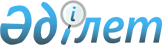 О признании утратившим силу решения № 3 от 14 декабря 2015 года "Об установлении ограничительных мероприятии в селе Новая Канайка Айыртауского сельского округа Уланского районаРешение акима Айыртауского сельского округа Уланского района Восточно-Казахстанской области от 02 февраля 2016 года N 4      Примечание РЦПИ.

      В тексте документа сохранена пунктуация и орфография оригинала.

      В соответствии с пунктом 8 статьи 37 Закона Республики Казахстан от 23 января 2001 года "О местном государственном управлении и самоуправлении в Республике Казахстан", с пунктом 3 статьи 8 Закона Республики Казахстан от 27 ноября 2000 года "Об административных процедурах" и на основании письма руководителя государственного учреждения "Уланская районная территориальная инспекция комитета ветеринарного контроля и надзора Министерства сельского хозяйства Республики Казахстан" от 29 января 2016 года № 42 аким Айыртауского сельского округа РЕШИЛ:

      1. Признать утратившим силу решения "Об установленнии ограничительные мероприятия в селе Новая Канайка Айыртауского сельского округа Уланского района" № 3 от 14 декабря 2015 года (зарегистрировано в Реестре государственной регистрации нормативных правовых актов за номером 4316 от 08 января 2016 года, опубликовано за № 4 в районной газете "Ұлан таңы" от 22 января 2016 года).

      2. Контроль за исполнением настоящего решения оставляю за собой.


					© 2012. РГП на ПХВ «Институт законодательства и правовой информации Республики Казахстан» Министерства юстиции Республики Казахстан
				
      Аким округа 

С. Калелова
